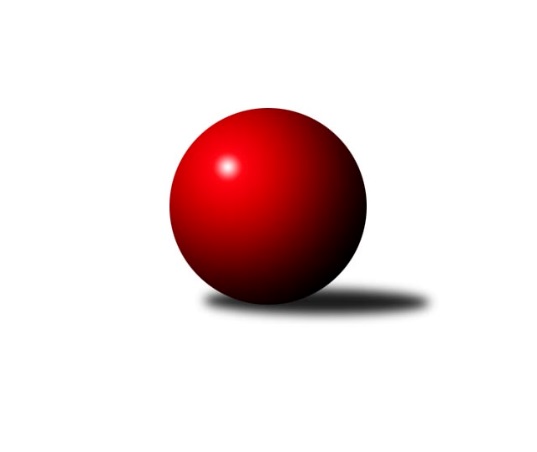 Č.19Ročník 2012/2013	23.3.2013Nejlepšího výkonu v tomto kole: 3240 dosáhlo družstvo: SK Camo Slavičín ˝A˝3. KLM C 2012/2013Výsledky 19. kolaSouhrnný přehled výsledků:TJ  Krnov ˝A˝	- SKK Ostrava ˝A˝	2:6	3130:3146	12.5:11.5	23.3.TJ Tatran Litovel ˝A˝	- SK Camo Slavičín ˝A˝	4:4	3206:3240	11.5:12.5	23.3.HKK Olomouc ˝B˝	- TJ Spartak Přerov ˝B˝	0:8	3089:3203	7.5:16.5	23.3.TJ Sokol Michálkovice ˝A˝	- TJ Horní Benešov ˝A˝	5:3	3030:3012	13.0:11.0	23.3.TJ Sokol Chvalíkovice ˝A˝	- Sokol Přemyslovice˝A˝	5:3	3170:3139	13.0:11.0	23.3.KK Zábřeh ˝B˝	- TJ Sokol Bohumín ˝A˝	5:3	3223:3210	14.5:9.5	23.3.Tabulka družstev:	1.	TJ Horní Benešov ˝A˝	19	13	2	4	102.0 : 50.0 	258.5 : 197.5 	 3200	28	2.	TJ Spartak Přerov ˝B˝	19	12	2	5	93.0 : 59.0 	244.5 : 211.5 	 3149	26	3.	KK Zábřeh ˝B˝	19	11	0	8	80.0 : 72.0 	226.0 : 230.0 	 3131	22	4.	SK Camo Slavičín ˝A˝	19	8	4	7	78.0 : 74.0 	232.5 : 223.5 	 3154	20	5.	TJ Sokol Bohumín ˝A˝	19	10	0	9	77.0 : 75.0 	233.5 : 222.5 	 3079	20	6.	SKK Ostrava ˝A˝	19	9	2	8	76.5 : 75.5 	233.5 : 222.5 	 3106	20	7.	Sokol Přemyslovice˝A˝	19	8	3	8	74.5 : 77.5 	221.0 : 235.0 	 3103	19	8.	TJ Sokol Michálkovice ˝A˝	19	8	1	10	71.0 : 81.0 	225.5 : 230.5 	 3096	17	9.	TJ Tatran Litovel ˝A˝	19	7	2	10	70.5 : 81.5 	237.0 : 219.0 	 3123	16	10.	TJ  Krnov ˝A˝	19	6	2	11	69.5 : 82.5 	214.0 : 242.0 	 3128	14	11.	HKK Olomouc ˝B˝	19	7	0	12	64.0 : 88.0 	207.5 : 248.5 	 3119	14	12.	TJ Sokol Chvalíkovice ˝A˝	19	5	2	12	56.0 : 96.0 	202.5 : 253.5 	 3069	12Podrobné výsledky kola:	 TJ  Krnov ˝A˝	3130	2:6	3146	SKK Ostrava ˝A˝	Bedřich Pluhař	139 	 150 	 161 	136	586 	 3:1 	 549 	 144	136 	 139	130	Pavel Gerlich	Marek Veselý	136 	 130 	 144 	147	557 	 4:0 	 529 	 126	124 	 143	136	Vladimír Korta	Petr Vaněk *1	118 	 114 	 122 	114	468 	 0.5:3.5 	 494 	 126	123 	 131	114	Miroslav Pytel	Jiří Jedlička	131 	 137 	 121 	124	513 	 1:3 	 538 	 132	127 	 143	136	Jiří Trnka	Vlastimil Kotrla	141 	 131 	 120 	125	517 	 2:2 	 543 	 129	142 	 151	121	Radek Foltýn	Jaromír Martiník	119 	 108 	 131 	131	489 	 2:2 	 493 	 118	114 	 134	127	Petr Holasrozhodčí: střídání: *1 od 61. hodu Martin KorabaNejlepší výkon utkání: 586 - Bedřich Pluhař	 TJ Tatran Litovel ˝A˝	3206	4:4	3240	SK Camo Slavičín ˝A˝	David Čulík	130 	 139 	 136 	122	527 	 2:2 	 518 	 134	119 	 113	152	Jiří Zimek	Jiří Kráčmar	146 	 118 	 158 	142	564 	 2:2 	 554 	 142	119 	 139	154	Karel Ivaniš	Jiří Fiala	111 	 110 	 133 	122	476 	 1:3 	 537 	 150	136 	 121	130	Rostislav Gorecký	Kamil Axman	142 	 133 	 133 	138	546 	 3:1 	 524 	 134	142 	 126	122	Jakub Pekárek	Petr Axman	136 	 145 	 143 	140	564 	 3:1 	 538 	 134	129 	 153	122	Zdeněk Gajda	Jiří Čamek	139 	 138 	 137 	115	529 	 0.5:3.5 	 569 	 140	153 	 137	139	Libor Pekárek ml.rozhodčí: Nejlepší výkon utkání: 569 - Libor Pekárek ml.	 HKK Olomouc ˝B˝	3089	0:8	3203	TJ Spartak Přerov ˝B˝	Leopold Jašek	125 	 142 	 114 	122	503 	 1:3 	 539 	 127	135 	 132	145	Milan Kanda	Dušan Říha	147 	 144 	 124 	120	535 	 1:3 	 570 	 142	153 	 131	144	Ondřej Topič	Jiří Kropáč	138 	 127 	 125 	137	527 	 1:3 	 543 	 128	138 	 135	142	Vojtěch Venclík	Libor Čermák	124 	 140 	 128 	125	517 	 2:2 	 529 	 163	150 	 123	93	Jiří Hradílek	Jan Tögel	127 	 128 	 118 	118	491 	 1.5:2.5 	 497 	 127	108 	 131	131	Stanislav Beňa st.	Milan Sekanina *1	144 	 124 	 110 	138	516 	 1:3 	 525 	 128	133 	 125	139	Vladimír Mánekrozhodčí: střídání: *1 od 83. hodu Josef ŠrámekNejlepší výkon utkání: 570 - Ondřej Topič	 TJ Sokol Michálkovice ˝A˝	3030	5:3	3012	TJ Horní Benešov ˝A˝	Tomáš Rechtoris	133 	 139 	 105 	127	504 	 3:1 	 492 	 126	127 	 123	116	Miroslav Petřek ml.	Petr Řepecký	116 	 133 	 125 	121	495 	 1:3 	 494 	 122	137 	 127	108	Kamil Kubeša	Josef Linhart	129 	 121 	 117 	125	492 	 2:2 	 509 	 120	115 	 146	128	Bohuslav Čuba	Petr Jurášek	113 	 117 	 135 	141	506 	 1:3 	 526 	 115	137 	 125	149	Zdeněk Černý	Václav Hrejzek	135 	 130 	 142 	107	514 	 3:1 	 505 	 124	125 	 136	120	Zbyněk Černý	Josef Jurášek	123 	 125 	 137 	134	519 	 3:1 	 486 	 136	113 	 123	114	Tomáš Černýrozhodčí: Nejlepší výkon utkání: 526 - Zdeněk Černý	 TJ Sokol Chvalíkovice ˝A˝	3170	5:3	3139	Sokol Přemyslovice˝A˝	Jakub Hendrych	123 	 121 	 143 	107	494 	 1:3 	 547 	 138	128 	 141	140	Jiří Zezulka st.	Radek Hendrych	121 	 124 	 150 	124	519 	 1:3 	 529 	 132	133 	 121	143	Zdeněk Grulich	David Hendrych	133 	 125 	 135 	153	546 	 3:1 	 503 	 125	134 	 130	114	Vojtěch Jurníček	Vladimír Valenta	136 	 146 	 135 	146	563 	 4:0 	 492 	 107	131 	 128	126	Zdeněk Peč	Roman Beinhauer	140 	 118 	 131 	128	517 	 3:1 	 521 	 121	145 	 130	125	Milan Zezulka	Aleš Staněk	132 	 126 	 143 	130	531 	 1:3 	 547 	 142	142 	 128	135	Eduard Tomekrozhodčí: Nejlepší výkon utkání: 563 - Vladimír Valenta	 KK Zábřeh ˝B˝	3223	5:3	3210	TJ Sokol Bohumín ˝A˝	Josef Karafiát	159 	 120 	 129 	142	550 	 2:2 	 571 	 145	144 	 148	134	Petr Kuttler	Michal Albrecht	143 	 143 	 120 	124	530 	 1:3 	 550 	 133	155 	 133	129	Vladimír Šipula	Václav Švub	118 	 124 	 132 	130	504 	 1:3 	 545 	 139	138 	 129	139	Fridrich Péli	Tomáš Dražil	134 	 139 	 140 	137	550 	 3:1 	 537 	 132	152 	 129	124	Pavel Niesyt	Milan Šula	141 	 139 	 142 	132	554 	 3.5:0.5 	 529 	 141	132 	 141	115	Štefan Dendis	Jiří Michálek	129 	 130 	 138 	138	535 	 4:0 	 478 	 119	109 	 128	122	Aleš Kohutek *1rozhodčí: střídání: *1 od 61. hodu Jan ZaškolnýNejlepší výkon utkání: 571 - Petr KuttlerPořadí jednotlivců:	jméno hráče	družstvo	celkem	plné	dorážka	chyby	poměr kuž.	Maximum	1.	Jiří Trnka 	SKK Ostrava ˝A˝	542.49	356.1	186.4	2.8	9/9	(585)	2.	Kamil Kubeša 	TJ Horní Benešov ˝A˝	541.63	364.6	177.1	3.3	8/8	(578)	3.	Milan Šula 	KK Zábřeh ˝B˝	540.03	357.8	182.2	3.0	7/7	(563)	4.	Zbyněk Černý 	TJ Horní Benešov ˝A˝	539.53	358.9	180.6	2.1	8/8	(593)	5.	Miroslav Petřek  ml.	TJ Horní Benešov ˝A˝	538.89	364.4	174.5	3.8	7/8	(591)	6.	Jiří Čamek 	TJ Tatran Litovel ˝A˝	535.81	359.2	176.6	3.7	9/9	(572)	7.	Milan Kanda 	TJ Spartak Přerov ˝B˝	535.28	357.3	178.0	2.9	9/9	(610)	8.	Zdeněk Černý 	TJ Horní Benešov ˝A˝	534.75	361.2	173.6	4.7	8/8	(561)	9.	Martin Šumník 	TJ Sokol Chvalíkovice ˝A˝	534.48	361.4	173.1	5.2	7/8	(580)	10.	Petr Kuttler 	TJ Sokol Bohumín ˝A˝	533.91	355.6	178.3	4.3	8/8	(571)	11.	Vojtěch Venclík 	TJ Spartak Přerov ˝B˝	532.81	356.3	176.5	3.5	8/9	(582)	12.	Karel Ivaniš 	SK Camo Slavičín ˝A˝	532.13	355.7	176.5	5.0	8/9	(608)	13.	Bedřich Pluhař 	TJ  Krnov ˝A˝	531.90	361.6	170.3	4.3	9/9	(586)	14.	Tomáš Černý 	TJ Horní Benešov ˝A˝	531.86	360.5	171.4	3.5	7/8	(590)	15.	Jiří Kropáč 	HKK Olomouc ˝B˝	531.83	358.4	173.5	5.0	8/8	(570)	16.	Petr Holas 	SKK Ostrava ˝A˝	531.00	359.2	171.8	4.4	9/9	(567)	17.	Michal Zych 	TJ Sokol Michálkovice ˝A˝	530.71	360.4	170.3	5.9	6/7	(585)	18.	Rostislav Gorecký 	SK Camo Slavičín ˝A˝	530.65	357.2	173.5	3.0	9/9	(564)	19.	Jiří Michálek 	KK Zábřeh ˝B˝	530.31	362.0	168.3	7.2	7/7	(570)	20.	Pavel Sláma 	SK Camo Slavičín ˝A˝	530.30	354.7	175.6	5.9	8/9	(592)	21.	Jaromír Martiník 	TJ  Krnov ˝A˝	529.10	360.9	168.2	4.6	9/9	(591)	22.	Josef Linhart 	TJ Sokol Michálkovice ˝A˝	528.88	358.0	170.9	4.1	7/7	(570)	23.	Jiří Zezulka st. 	Sokol Přemyslovice˝A˝	527.85	358.9	168.9	5.3	8/8	(575)	24.	Martin Koraba 	TJ  Krnov ˝A˝	526.90	352.6	174.3	5.1	8/9	(586)	25.	Zdeněk Gajda 	SK Camo Slavičín ˝A˝	525.75	355.9	169.9	4.3	8/9	(571)	26.	Jiří Divila st. 	TJ Spartak Přerov ˝B˝	525.61	358.8	166.8	7.0	7/9	(584)	27.	Vladimír Valenta 	TJ Sokol Chvalíkovice ˝A˝	524.60	358.5	166.1	6.9	7/8	(574)	28.	Libor Pekárek ml. 	SK Camo Slavičín ˝A˝	524.33	359.7	164.7	5.5	7/9	(569)	29.	Milan Sekanina 	HKK Olomouc ˝B˝	524.31	357.2	167.1	5.6	7/8	(552)	30.	David Čulík 	TJ Tatran Litovel ˝A˝	524.11	354.6	169.5	6.1	9/9	(574)	31.	Milan Zezulka 	Sokol Přemyslovice˝A˝	524.00	352.1	171.9	4.5	8/8	(562)	32.	Radek Malíšek 	HKK Olomouc ˝B˝	523.84	352.5	171.3	5.7	7/8	(606)	33.	Jakub Pekárek 	SK Camo Slavičín ˝A˝	523.40	349.3	174.1	4.8	8/9	(556)	34.	Vlastimil Kotrla 	TJ  Krnov ˝A˝	522.17	352.5	169.7	5.5	9/9	(560)	35.	Tomáš Rechtoris 	TJ Sokol Michálkovice ˝A˝	522.06	360.9	161.2	6.6	6/7	(565)	36.	Fridrich Péli 	TJ Sokol Bohumín ˝A˝	521.58	353.5	168.1	5.9	8/8	(559)	37.	Eduard Tomek 	Sokol Přemyslovice˝A˝	521.01	350.6	170.4	4.5	8/8	(567)	38.	Kamil Axman 	TJ Tatran Litovel ˝A˝	520.40	354.6	165.8	5.5	8/9	(568)	39.	Martin Weiss 	TJ  Krnov ˝A˝	520.33	350.5	169.9	6.7	6/9	(545)	40.	Michal Albrecht 	KK Zábřeh ˝B˝	520.13	345.5	174.6	5.3	7/7	(603)	41.	Josef Karafiát 	KK Zábřeh ˝B˝	519.99	352.8	167.2	6.3	6/7	(591)	42.	Petr Řepecký 	TJ Sokol Michálkovice ˝A˝	519.57	356.4	163.2	4.4	7/7	(548)	43.	Jiří Zimek 	SK Camo Slavičín ˝A˝	519.11	350.6	168.5	5.5	9/9	(569)	44.	Vojtěch Jurníček 	Sokol Přemyslovice˝A˝	518.93	353.7	165.2	6.6	8/8	(561)	45.	Pavel Gerlich 	SKK Ostrava ˝A˝	518.90	349.6	169.3	5.6	7/9	(549)	46.	Petr Vácha 	TJ Spartak Přerov ˝B˝	518.50	353.9	164.6	5.3	8/9	(576)	47.	Miroslav Talášek 	TJ Tatran Litovel ˝A˝	517.26	346.6	170.7	5.0	7/9	(539)	48.	Bohuslav Čuba 	TJ Horní Benešov ˝A˝	516.54	345.3	171.3	3.0	8/8	(579)	49.	David Hendrych 	TJ Sokol Chvalíkovice ˝A˝	515.16	344.8	170.4	5.2	8/8	(559)	50.	Václav Švub 	KK Zábřeh ˝B˝	514.81	353.2	161.6	7.0	7/7	(550)	51.	Jakub Hendrych 	TJ Sokol Chvalíkovice ˝A˝	514.51	357.2	157.3	5.3	7/8	(547)	52.	Dušan Říha 	HKK Olomouc ˝B˝	514.15	354.5	159.7	6.0	8/8	(545)	53.	Petr Vaněk 	TJ  Krnov ˝A˝	514.07	356.8	157.3	8.0	7/9	(541)	54.	Leopold Jašek 	HKK Olomouc ˝B˝	512.14	349.0	163.2	7.2	7/8	(563)	55.	Aleš Kohutek 	TJ Sokol Bohumín ˝A˝	512.00	352.6	159.4	5.6	7/8	(549)	56.	Václav Hrejzek 	TJ Sokol Michálkovice ˝A˝	511.54	349.8	161.8	5.3	7/7	(557)	57.	Jan Tögel 	HKK Olomouc ˝B˝	509.65	352.8	156.9	8.9	6/8	(565)	58.	Jiří Fiala 	TJ Tatran Litovel ˝A˝	507.98	345.7	162.2	6.8	7/9	(550)	59.	Zdeněk Peč 	Sokol Přemyslovice˝A˝	507.90	356.6	151.3	7.6	7/8	(564)	60.	Vladimír Šipula 	TJ Sokol Bohumín ˝A˝	507.20	350.4	156.8	7.3	7/8	(550)	61.	Miroslav Pytel 	SKK Ostrava ˝A˝	507.00	354.5	152.5	7.6	7/9	(581)	62.	Štefan Dendis 	TJ Sokol Bohumín ˝A˝	506.69	346.6	160.1	7.1	8/8	(537)	63.	Vladimír Korta 	SKK Ostrava ˝A˝	505.49	343.5	162.0	6.0	9/9	(541)	64.	Radek Foltýn 	SKK Ostrava ˝A˝	504.48	345.6	158.9	7.4	9/9	(543)	65.	Pavel Niesyt 	TJ Sokol Bohumín ˝A˝	503.49	348.4	155.1	7.7	7/8	(572)	66.	Josef Jurášek 	TJ Sokol Michálkovice ˝A˝	503.02	348.3	154.7	7.2	7/7	(546)	67.	Radek Hendrych 	TJ Sokol Chvalíkovice ˝A˝	502.40	340.8	161.6	7.9	8/8	(551)	68.	Petr Jurášek 	TJ Sokol Michálkovice ˝A˝	493.80	340.2	153.6	9.9	5/7	(539)		Petr Pavelka ml 	TJ Spartak Přerov ˝B˝	546.33	366.2	180.1	3.6	3/9	(576)		Vladimír Mánek 	TJ Spartak Přerov ˝B˝	540.42	364.0	176.4	3.6	4/9	(598)		Tomáš Dražil 	KK Zábřeh ˝B˝	540.25	354.0	186.3	4.6	3/7	(563)		Ondřej Topič 	TJ Spartak Přerov ˝B˝	538.42	359.7	178.8	5.9	4/9	(570)		Jiří Kráčmar 	TJ Tatran Litovel ˝A˝	537.33	364.0	173.3	5.3	3/9	(564)		Roman Beinhauer 	TJ Sokol Chvalíkovice ˝A˝	536.67	361.7	175.0	3.0	1/8	(558)		Petr Axman 	TJ Tatran Litovel ˝A˝	530.08	358.4	171.7	3.2	5/9	(564)		Aleš Staněk 	TJ Sokol Chvalíkovice ˝A˝	530.06	359.7	170.4	4.4	4/8	(588)		Zdeněk Grulich 	Sokol Přemyslovice˝A˝	529.00	363.0	166.0	8.0	1/8	(529)		Jaroslav Krejčí 	TJ Spartak Přerov ˝B˝	526.33	361.7	164.7	4.0	3/9	(534)		Marek Veselý 	TJ  Krnov ˝A˝	525.80	359.8	166.0	5.3	2/9	(557)		Libor Čermák 	HKK Olomouc ˝B˝	525.56	355.3	170.3	5.0	4/8	(559)		Jiří Divila ml. 	TJ Spartak Přerov ˝B˝	525.00	348.5	176.5	4.6	4/9	(574)		Petr Dankovič 	TJ Horní Benešov ˝A˝	524.75	347.9	176.8	2.6	4/8	(543)		Josef Šrámek 	HKK Olomouc ˝B˝	524.50	352.3	172.3	4.6	4/8	(548)		Stanislav Beňa  st.	TJ Spartak Přerov ˝B˝	521.27	350.2	171.1	4.8	5/9	(539)		Libor Tkáč 	SKK Ostrava ˝A˝	517.93	355.5	162.4	7.2	3/9	(532)		Jakub Mokoš 	TJ Tatran Litovel ˝A˝	516.97	354.4	162.5	4.6	4/9	(569)		Miroslav Ondrouch 	Sokol Přemyslovice˝A˝	513.50	358.0	155.5	7.5	2/8	(519)		Josef Hendrych 	TJ Sokol Chvalíkovice ˝A˝	513.16	346.7	166.4	4.1	5/8	(553)		Radek Grulich 	Sokol Přemyslovice˝A˝	513.10	350.7	162.5	7.4	5/8	(546)		Jiří Hradílek 	TJ Spartak Přerov ˝B˝	512.00	353.0	159.0	10.0	2/9	(529)		Miloslav Compel 	KK Zábřeh ˝B˝	511.75	354.9	156.9	9.1	4/7	(539)		Pavel Močár 	Sokol Přemyslovice˝A˝	510.00	342.0	168.0	3.0	1/8	(510)		Jiří Jedlička 	TJ  Krnov ˝A˝	507.30	345.9	161.5	5.5	4/9	(531)		Jiří Srovnal 	KK Zábřeh ˝B˝	507.00	342.0	165.0	12.0	1/7	(507)		Roman Honl 	TJ Sokol Bohumín ˝A˝	507.00	354.0	153.0	6.0	1/8	(507)		Jan Sedláček 	Sokol Přemyslovice˝A˝	505.50	354.0	151.5	9.5	2/8	(555)		František Baleka 	TJ Tatran Litovel ˝A˝	504.90	341.2	163.7	6.5	5/9	(549)		Aleš Čapka 	HKK Olomouc ˝B˝	501.67	339.5	162.2	6.8	2/8	(516)		Jan Körner 	KK Zábřeh ˝B˝	496.50	346.7	149.8	10.3	3/7	(503)		Jiří Karafiát 	KK Zábřeh ˝B˝	496.00	351.0	145.0	14.0	1/7	(496)		Miroslav Futerko 	SKK Ostrava ˝A˝	492.33	344.7	147.7	8.7	3/9	(507)		Milan Dvorský 	Sokol Přemyslovice˝A˝	492.30	343.1	149.3	9.5	4/8	(548)		Petr Hendrych 	TJ Sokol Chvalíkovice ˝A˝	492.00	345.5	146.5	9.3	4/8	(509)		Jiří Vrobel 	TJ Tatran Litovel ˝A˝	488.00	324.0	164.0	7.0	1/9	(488)		Dalibor Vinklar 	TJ Spartak Přerov ˝B˝	486.00	341.3	144.7	6.8	2/9	(547)		Vladimír Kostka 	TJ Sokol Chvalíkovice ˝A˝	485.00	339.0	146.0	7.5	1/8	(498)		Antonín Guman 	KK Zábřeh ˝B˝	479.56	337.6	142.0	12.7	3/7	(552)		Zdeněk Zhýbala 	TJ Sokol Michálkovice ˝A˝	461.00	327.0	134.0	15.0	1/7	(461)		Jan Chovanec 	TJ Sokol Chvalíkovice ˝A˝	459.00	334.0	125.0	12.0	1/8	(459)		Antonín Hendrych 	TJ Sokol Chvalíkovice ˝A˝	450.00	333.0	117.0	15.0	1/8	(450)		David Janušík 	TJ Spartak Přerov ˝B˝	445.00	320.0	125.0	16.0	1/9	(445)Sportovně technické informace:Starty náhradníků:registrační číslo	jméno a příjmení 	datum startu 	družstvo	číslo startu
Hráči dopsaní na soupisku:registrační číslo	jméno a příjmení 	datum startu 	družstvo	Program dalšího kola:20. kolo6.4.2013	so	9:00	TJ Spartak Přerov ˝B˝ - TJ Sokol Chvalíkovice ˝A˝	6.4.2013	so	10:00	SKK Ostrava ˝A˝ - TJ Sokol Michálkovice ˝A˝	6.4.2013	so	10:00	TJ Horní Benešov ˝A˝ - HKK Olomouc ˝B˝	6.4.2013	so	10:00	SK Camo Slavičín ˝A˝ - KK Zábřeh ˝B˝	6.4.2013	so	10:00	TJ Sokol Bohumín ˝A˝ - TJ  Krnov ˝A˝	6.4.2013	so	14:30	Sokol Přemyslovice˝A˝ - TJ Tatran Litovel ˝A˝	Nejlepší šestka kola - absolutněNejlepší šestka kola - absolutněNejlepší šestka kola - absolutněNejlepší šestka kola - absolutněNejlepší šestka kola - dle průměru kuželenNejlepší šestka kola - dle průměru kuželenNejlepší šestka kola - dle průměru kuželenNejlepší šestka kola - dle průměru kuželenNejlepší šestka kola - dle průměru kuželenPočetJménoNázev týmuVýkonPočetJménoNázev týmuPrůměr (%)Výkon3xBedřich PluhařKrnov A5863xBedřich PluhařKrnov A110.675861xPetr KuttlerBohumín A5714xVladimír ValentaChvalíkov. A109.315632xOndřej TopičSp.Přerov B5702xOndřej TopičSp.Přerov B108.755701xLibor Pekárek ml.Slavičín A5691xLibor Pekárek ml.Slavičín A107.745691xJiří KráčmarLitovel5641xJiří KráčmarLitovel106.85641xPetr AxmanLitovel5641xPetr AxmanLitovel106.8564